SOP - Updating a WordPress PluginProcessLogin to WordPressOn the left-hand side bar, select “Updates”
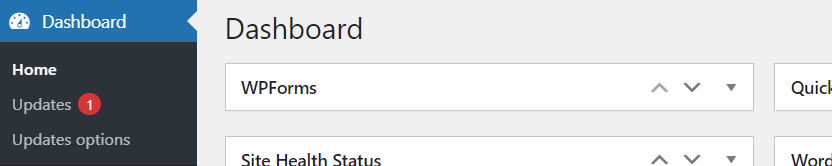 From here, scroll down to “Plugins” to locate any plugins requiring an update. 
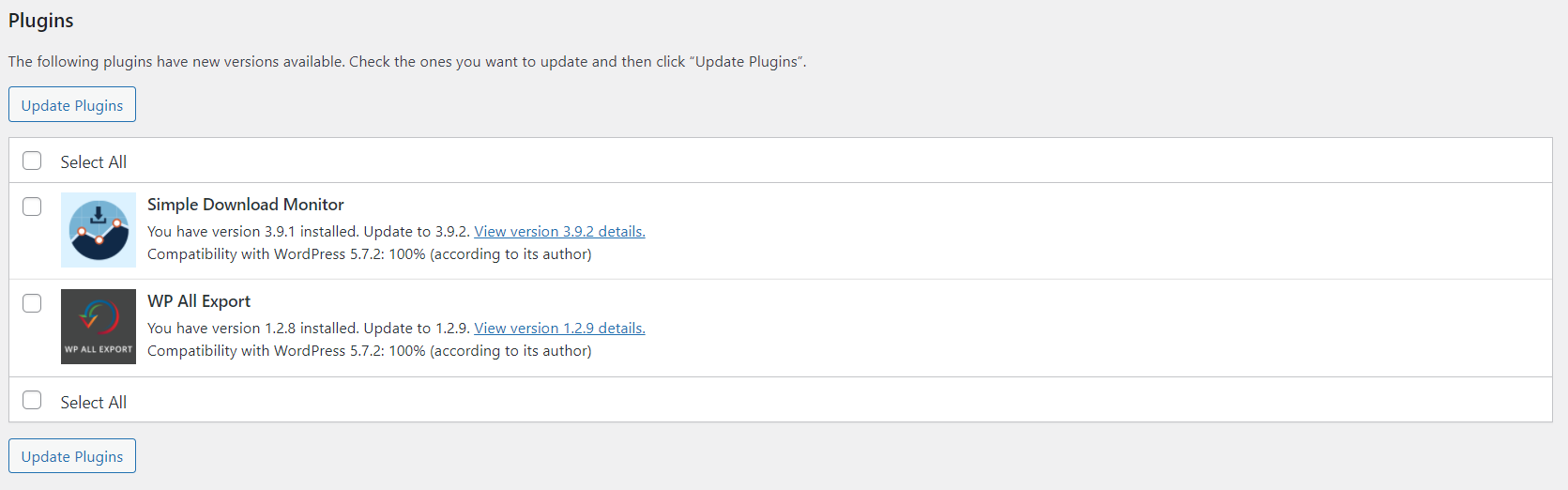 Check “Select All” and then “Update Plugins”
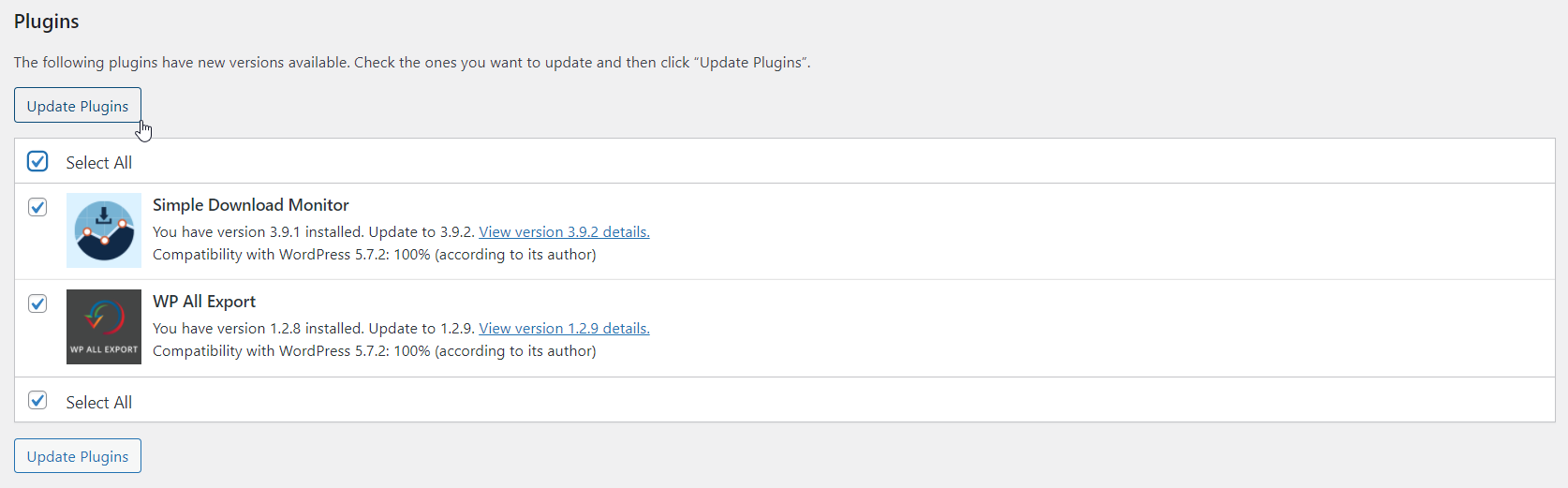 Finally, verify all plugins have updated correctly
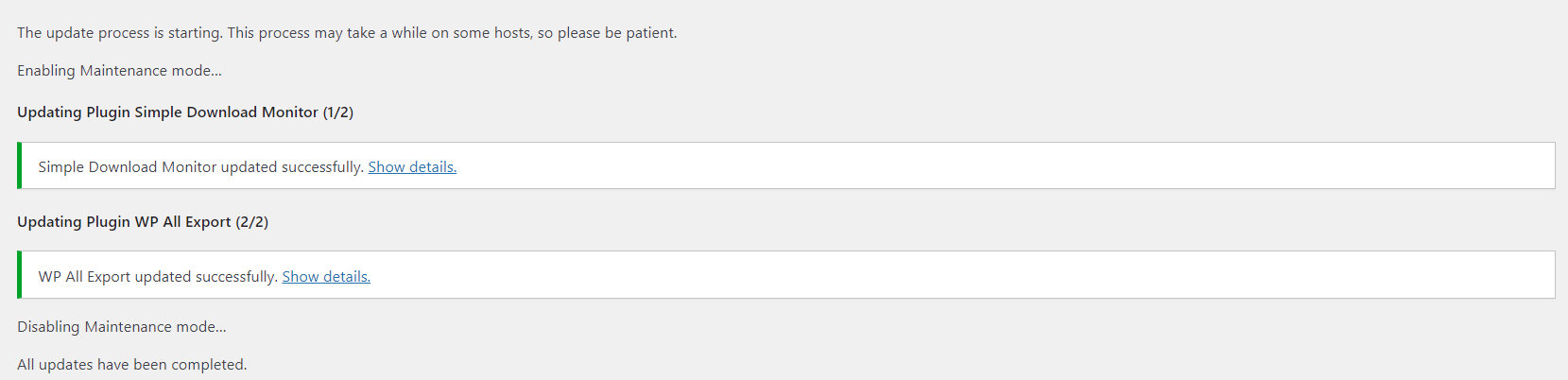 